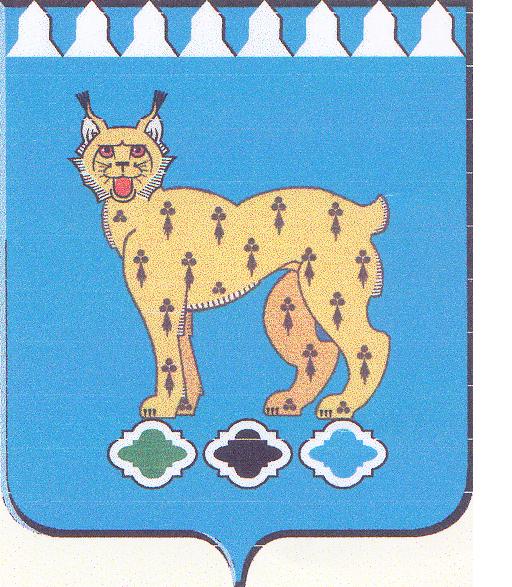 Уважаемые руководители!В соответствии с информацией ОГИБДД МВД России по Режевскому району на территории Свердловской области за 10 месяцев 2017 года зарегистрировано 210 (258;-18,6%) ДТП с участием детей, в которых 229 (264;-13,3%) несовершеннолетних получили травмы различной степени тяжести и 11 детей погибли (19; -42%). Ежегодно в декабре-феврале увеличивается вероятность дорожных происшествий с участием несовершеннолетних по причинам скатывания детей и подростков с горок и наледей на проезжую часть, использования придорожных снежных валов для игр.С учетом погодных условий зимнего периода, способствующих естественному образованию опасных горок, наледей  и скатов, сформированных искусственным образом снежных валов, выходящих на проезжую часть и используемых подростками для катания и игр, в целях обеспечения безопасности дорожного движения, в соответствии с приказом ГУ МВД России по Свердловской области № 2019 от 08.12.2015., отделом ГИБДД ОМВД России по Режевскому району на территории Режевского района с 04декабря 2017 года по 01 марта 2018 года проводится профилактическое мероприятие «Горка».В целях профилактики детского дорожно-транспортного травматизма необходимо в образовательных учреждениях:- провести беседы и инструктажи с несовершеннолетними по профилактике детского дорожно-транспортного травматизма;- организовать проведение собраний с педагогами и родителями по вопросам детской безопасности в зимний период, при передвижении детей по улицам города, и в особенности в сельской местности, в темное время суток, рекомендовать использовать световозвращающие элементы на одежде, сумках детей;- довести информацию об ответственности родителей по ст.5.35 КоАП РФ при бесконтрольном передвижении детей по улицам и дорогам города;- привлечь отряды ЮИД и «Родительский патруль» для проведения профилактической работы с несовершеннолетними по разъяснению опасности катушек, наледей, снежных валов и горок, выходящих на проезжую часть в образовательных учреждениях и внешкольных детских учреждений досуга и творчества;- при проведении профилактических мероприятий по возможности привлекать сотрудников ОГИБДД ОМВД России по Режевскому району.Информацию о проведенных мероприятиях просим предоставить до21.12. 2017; до 22.01.2017 и до 22.02.2017по форме  на электронный адресgvfominyh@yandex.ru.Начальник Управления образования	И.В. Клюева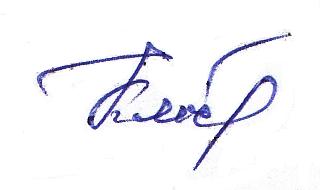 Галина Владимировна Фоминых8 (34364) 3-25-68Приложение 1 к письмуот _07.12.2017 № _2130____Отчет о проведении профилактических мероприятий «Горка»ОУ _____________________________________Руководитель образовательного учреждения ____________________ Ф.И.О.								(подпись)№ п/пНазвание мероприятияКоличество мероприятийКоличество участников1.Собраний с педагогами и родителями в образовательных организациях, проведенных педагогическим составом ОУ2. Лекций и бесед с учащимися образовательных организаций, проведенных педагогическим составом ОУ4.Выступления отрядов ЮИД 